АДМИНИСТРАТИВНАЯ ПРОЦЕДУРА № 2.15Назначение пособия по уходу за ребенком-инвалидом в возрасте до 18 лет Документы и (или) сведения, представляемые гражданином для осуществления административной процедурызаявление (форма заявления)паспорт или иной документ, удостоверяющий личностьудостоверение инвалида либо заключение медико-реабилитационной экспертной комиссии об установлении инвалидности – для ребенка-инвалида в возрасте до 18 летсвидетельство о рождении ребенка выписка из решения суда об усыновлении (удочерении) – для семей, усыновивших (удочеривших) детей (представляется по желанию заявителя) копия решения местного исполнительного и распорядительного органа об установлении опеки (попечительства) – для лиц, назначенных опекунами (попечителями) ребенка-инвалида в возрасте до 18 летсвидетельство о заключении брака – для матери (мачехи) или отца (отчима) ребенка-инвалида в возрасте до 18 лет в полной семьекопия решения суда о расторжении брака либо свидетельство о расторжении брака или иной документ, подтверждающий категорию неполной семьи, – для родителя ребенка-инвалида в возрасте до 18 лет в неполной семьевыписка (копия) из трудовой книжки заявителя и (или) иные документы, подтверждающие его незанятостьсправка о месте работы, службы и занимаемой должности с указанием сведений о выполнении работы на условиях не более половины месячной нормы рабочего времени или выполнении работы на дому – для работающих на указанных условиях матери (мачехи) или отца (отчима) в полной семье, родителя в неполной семье, усыновителя (удочерителя), опекуна (попечителя) ребенка-инвалида в возрасте до 18 летсправка о нахождении в отпуске по уходу за ребенком до достижения им возраста 3 лет или выписка (копия) из приказа о предоставлении отпуска по уходу за ребенком до достижения им возраста 3 лет (отпуска по уходу за детьми) – для работающих (проходящих службу) матери (мачехи) или отца (отчима) в полной семье, родителя в неполной семье, усыновителя (удочерителя), опекуна (попечителя) ребенка-инвалида в возрасте до 18 лет, находящихся в таком отпускесправка о том, что гражданин является обучающимся, – для обучающихся матери (мачехи) или отца (отчима) в полной семье, родителя в неполной семье, усыновителя (удочерителя), опекуна (попечителя) ребенка-инвалида в возрасте до 18 лет, находящихся по месту учебы в отпуске по уходу за ребенком до достижения им возраста 3 лет, академическом отпускесправка о месте работы, службы и занимаемой должности с указанием сведений о выполнении работы на условиях более половины месячной нормы рабочего времени, о не предоставлении отпуска по уходу за ребенком до достижения им возраста 3 лет (отпуска по уходу за детьми), о выполнении работы не на дому и (или) иные документы, подтверждающие занятость матери (мачехи), отца (отчима) в полной семье, родителя в неполной семье, усыновителя (удочерителя), опекуна (попечителя) ребенка-инвалида в возрасте до 18 лет, – для других лиц, осуществляющих уход за ребенком-инвалидом в возрасте до 18 летдокументы и (или) сведения о выбытии ребенка из учреждения образования с круглосуточным режимом пребывания, учреждения социального обслуживания, осуществляющего стационарное социальное обслуживание, детского интернатного учреждения, дома ребенка, приемной семьи, детского дома семейного типа, учреждения образования, в котором ребенку предоставлялось государственное обеспечение, дома ребенка исправительной колонии, учреждения уголовно-исполнительной системы либо об освобождении его из-под стражиДокументы, запрашиваемые службой «одно окно» при осуществлении административной процедуры 	справка о месте жительства и составе семьи или копия лицевого счетаРазмер платы, взимаемой при осуществлении административной процедурыбесплатно Максимальный срок осуществления административной процедуры10 дней со дня подачи заявления, а в случае запроса документов и (или) сведений от других государственных органов, иных организаций – 1 месяцСрок действия справки, другого документа (решения), выдаваемых (принимаемого) при осуществлении административной процедуры 	на срок установления ребенку инвалидностиК сведению граждан!С вопросами по осуществлению данной административной процедурыВы можете обратиться:•  в службу «Одно окно» райисполкома: г. Осиповичи, ул.Сумченко, 33, тел. (802235) 66191, 56998, 56614, 27786, 142Режим работы: понедельник с 8.00 до 20.00вторник-пятница с 8.00 до 17.00К сведению граждан!С вопросами по осуществлению данной административной процедурыВы можете обратиться:•  в службу «Одно окно» райисполкома: г. Осиповичи, ул.Сумченко, 33, тел. (802235) 66191, 56998, 56614, 27786, 142Режим работы: понедельник с 8.00 до 20.00вторник-пятница с 8.00 до 17.00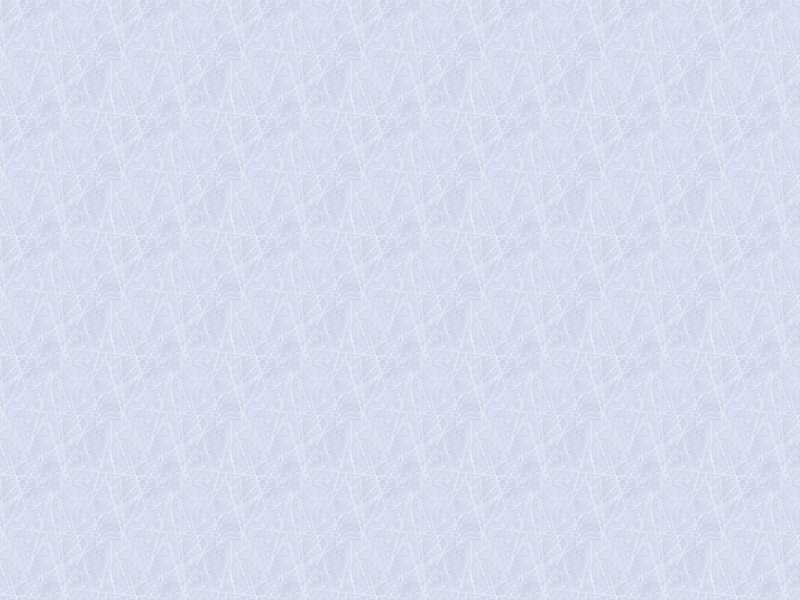 